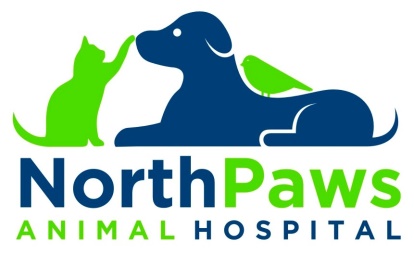 Your Pet’s Information Pet Name: ______________________________________ Color/Markings: _______________________________________________ Breed: _________________________________________ Date of Birth or Approximate Age:  _______________________________Species (please circle):       Avian         Canine         Feline         Ferret         Pocket Pet         RabbitSex (please circle): 	 	Female	Spayed	  	Male 	Neutered 	 Microchipped? (please circle)            Yes		               NoCat Patients: Environment?               Indoor Only         Outdoor Only	Indoor/ OutdoorDiet (what kind of food and how much?): __________________________________________________________________________ ____________________________________________________________________________________________________________Does your pet have any allergies to vaccines, medications, environmental or other allergies? ____________________________________________________________________________________________________________ Please list any previous or ongoing health issues: ____________________________________________________________________________________________________________ ____________________________________________________________________________________________________________ Please list any and all medications your pet is currently taking: ________________________________________________________________________________________________________________________________________________________________________________________________________________________ Please list any dietary restrictions: ____________________________________________________________________________________________________________ What type of Heartworm and flea and tick preventative is your pet currently using: ____________________________________________________________________________________________________________Payment Terms We require full payment when services are rendered. Cash and checks are always accepted. A $35 processing fee will be applied for any check that is not able to be processed by the bank. For your convenience we also accept MasterCard, Visa, Discover, and CareCredit. NorthPaws Animal Hospital    21257 Leitersburg Pike Hagerstown, Maryland 21742    240-513-6030